Team Reports Form for 2020-2021 ISWA Member GuideTeam: Team Indiana Freestyle GoldTeam Leaders & ISWA Title:  Team Leader – Steven Livingston, Assistant Team Leader – Chris RidleCoaches: Cody LeCount and Thomas JohnsonVolunteers & Others You'd Like to Thank: I’d like to thank Jim Tonte, Tina Tonte, and the rest of the Franklin Wrestling Family for all the behind the scenes work to make the Schoolboy Duals camp a positive experience.Team Results: 5-4; 4th place in the Bronze/Copper PoolIndiana Gold defeated Minnesota Blue 52-24Iowa defeated Indiana Gold 55-25Indiana Gold defeated New York 66-14Indiana Gold defeated Minnesota Blue 52-25Illinois defeated Indiana Gold 49-29Indiana Gold defeated West Virginia 44-37Indiana Gold defeated Michigan Blue 42-41Utah defeated Indiana Gold 45-36Florida defeated Indiana Gold 45-34Roster:Narrative: The Indiana Freestyle Gold team began the tournament in Pool A where they finished in third place with a 3-2 record. The team then moved in to the Bronze/Copper pool. The team finished 2-2 and placed fourth in the Bronze/Copper pool. The growth and development that the wrestlers showed from the time they arrived at camp until the tournament concluded was phenomenal. There is a lot of talent on this team and the future is going to be very exciting! One team member dominated the field and earned his way on to the prestigious ALL DUALS TEAM. Congratulations CASE BELL on a great showing!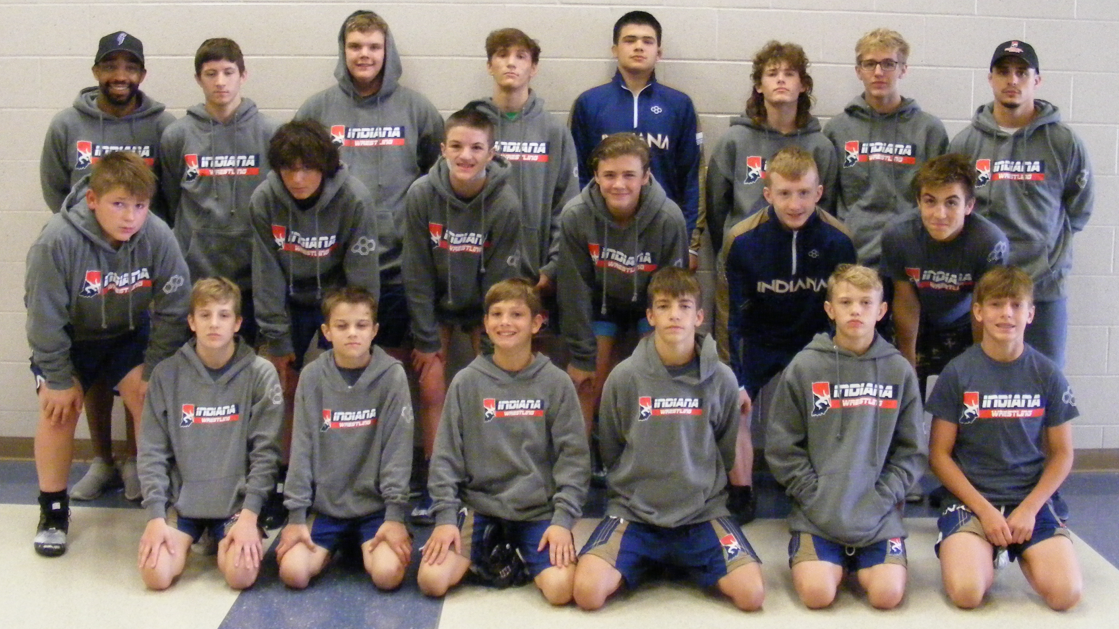 NameWeightRecordAlex Huddleston716-3Case Bell779-0Jensen Boyd837-2Jett McGuire873-6Braylon Reynolds922-3Bradyn Volz920-1Elijah Broady975-4Fynneus Douglas1021-2Camden Baumann1021-5Sontonio Sessa1063-6Gavin Lemen1102-7Dominic Brown1147-2Oliver Hallett1194-5Lucas Boe1257-2Michael Major1308-1Owen Trimpe1364-5Haydn Hood1494-4Miguel Rojas1657-2Hayden Smith1873-6Nathan Smith2504-5